Bella Vista Elementary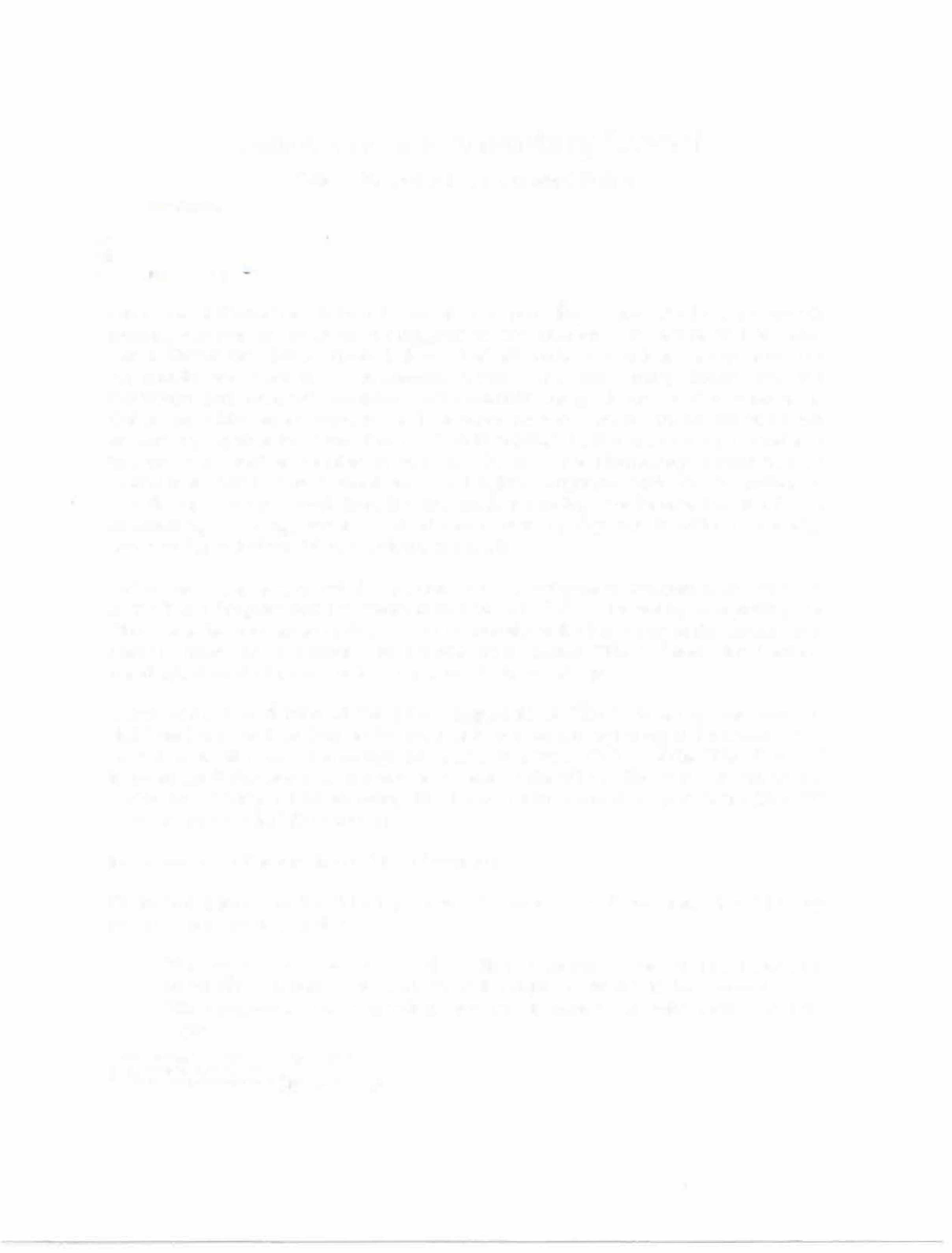 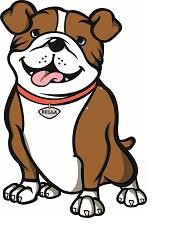 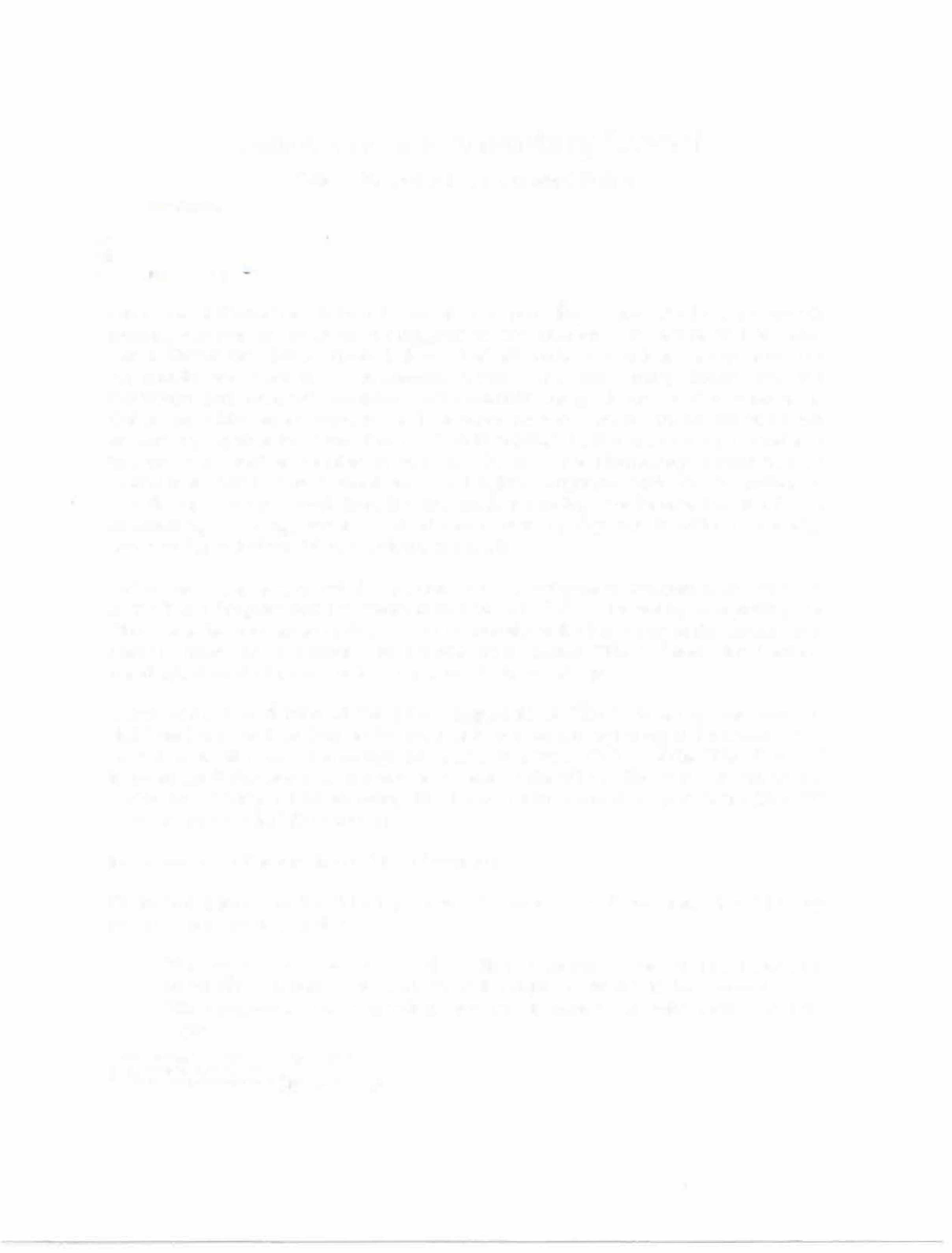 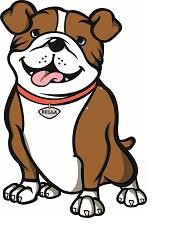 Title I Parental Engagement PolicyBella Vista Elementary School is committed to providing a safe, effective, and orderly learning environment for all of its staff, parents and students. Our entire staff at Bella Vista Elementary School firmly believes that all students can learn when given the opportunity and time to be successful. Bella Vista Elementary School provides instruction and materials complying with district/state guidelines and requirements. Bella Vista Elementary School's staff, students, parents, and community members are all working together to ensure that each child reaches his/her maximum potential and become a productive member of society. Bella Vista Elementary School has an operational School Site Council and an English Language Advisory Committee to provide input about school direction and student needs. We believe that it takes a community, teachers, parents, and students, working together in order to develop successful, productive, future members of society.Bella Vista Elementary includes parents in the development, evaluation, and revision of the Title I Program and the Parental Engagement  Policy. Parent input regarding the Title I parental involvement policy is sought annually at the beginning of the school year. Parents have the opportunity to provide input during Title I Parent Involvement Meetings, School Site Council Meetings, and ELAC meetings.Bella Vista has distributed the policy to parents of Title I students. The policy is distributed to parents at Back to School Nights held at the beginning of the school year, as well as at Site Council Meetings and ELAC meetings. Copies of the Title I Parental Involvement Policy are also available to parents in the office. The policy describes themeans for carrying out the following Title I parental involvement requirements [20 USC 6318 Section 111B(a)-(f) inclusive].Involvement of Parents in the Title I ProgramTo involve parents in the Title I program at Bella Vista Elementary, the following practices have been established:The school convenes an annual meeting to inform parents of Title I students about Title I requirements and about the right of parents to be involved in the Title I program. These meetings are held in conjunction with Back to School Nights.Bella Vista Elementary School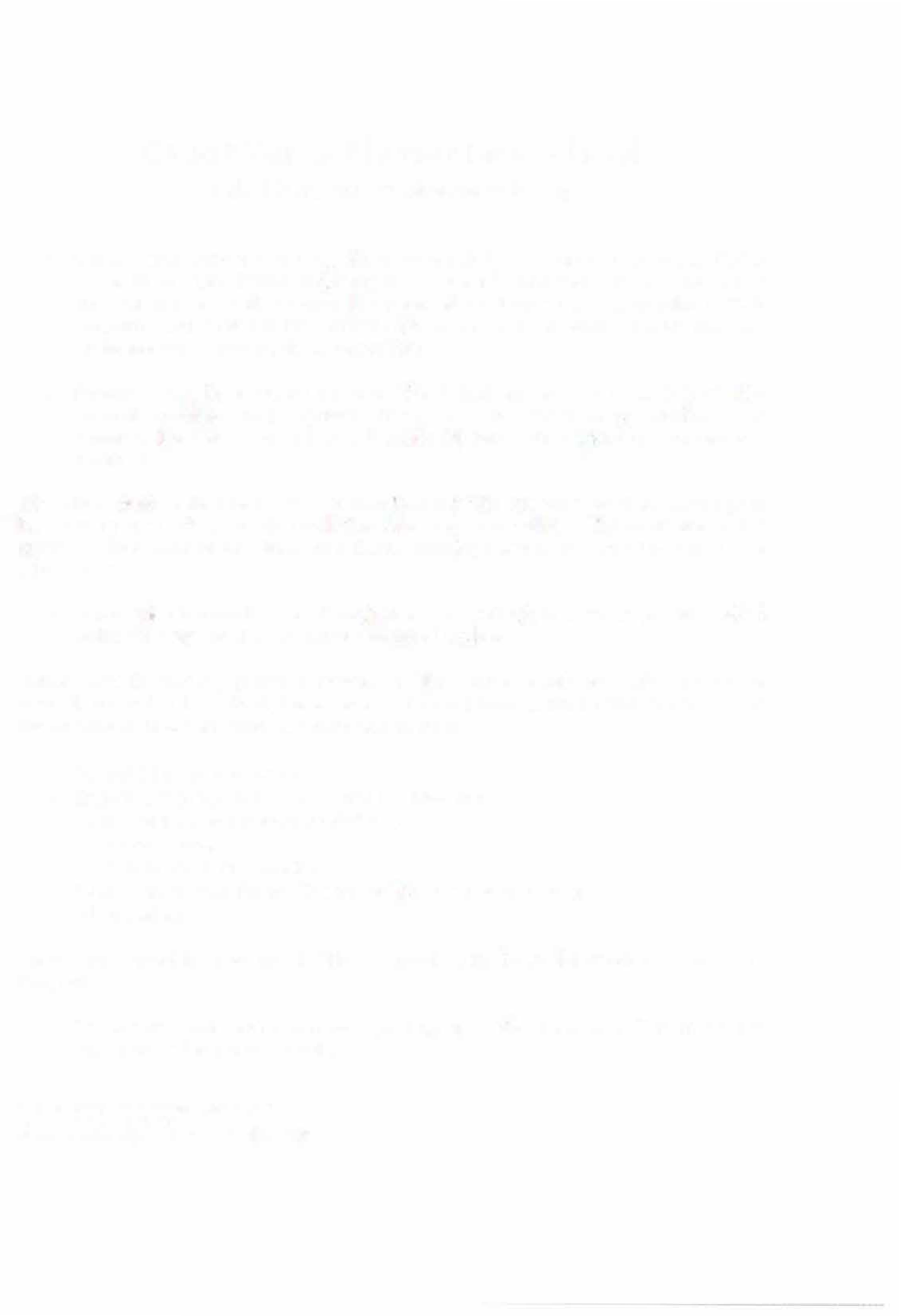 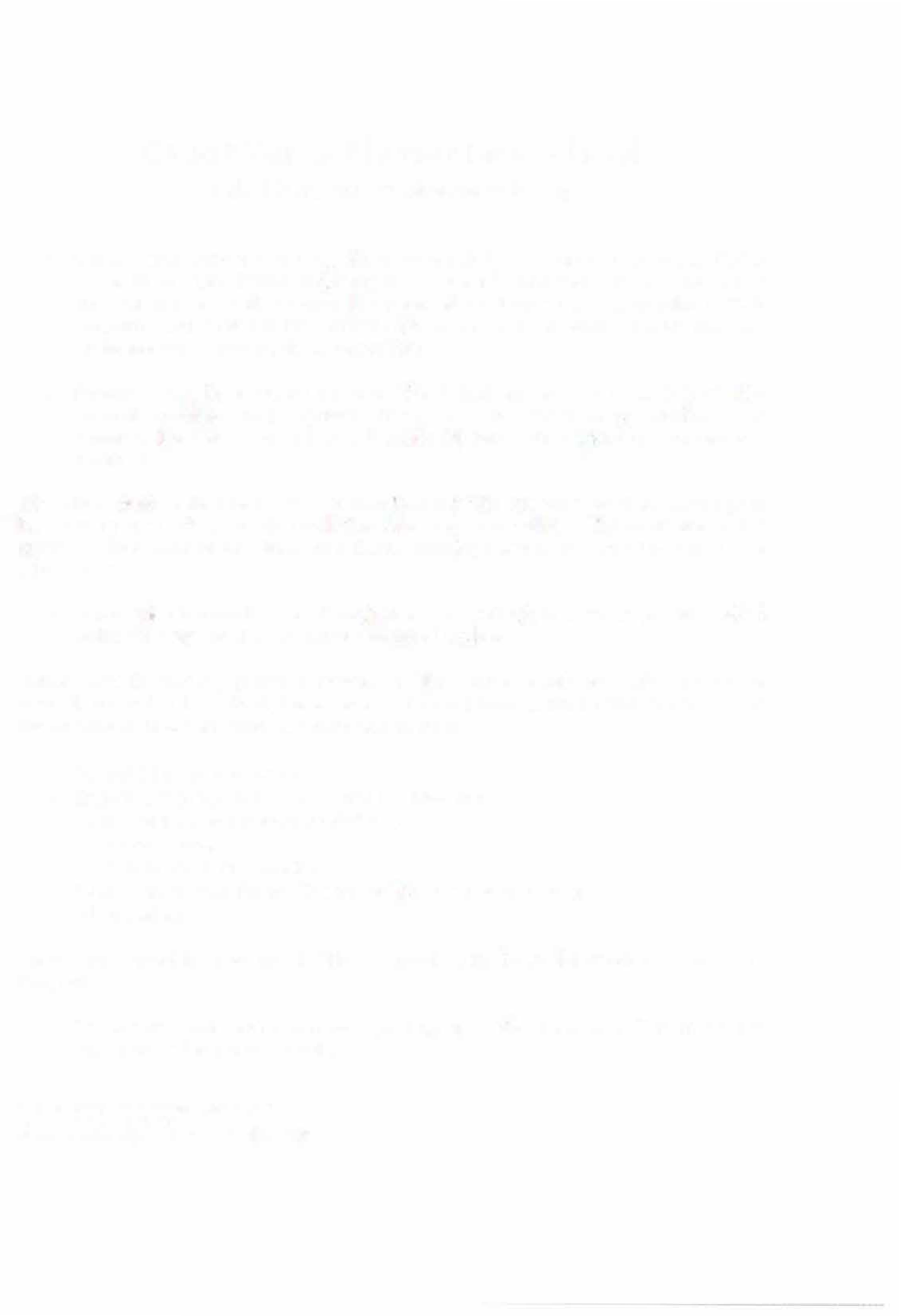 Title I Parental Engagement PolicyBella Vista School Site Council meets regularly to monitor programs at Bella Vista Elementary School including the parental involvement policy. The role of the council is to jointly develop the parental involvement policy, monitor current programs and evaluate their effectiveness, and expand and/or modify program strategies and components as necessary.Parents have input regarding how Title I Budgets are spent at School Site Council meetings held regularly throughout the school year. During these meetings the Bella Vista Single Plan for Student Achievement is reviewed and modified.In addition to the Title I Parent meetings, all parents are invited to School Site Council Meetings/ELAC meetings which are held throughout the school year.Communication methods such as notices, newsletters, tele-messages and parent workshops are used to communicate meeting dates.Bella Vista Elementary provides parents of Title I students with an explanation of the curriculum used at the school, the assessments used to measure student progress, and the proficiency levels students are expected to meet during various opportunities:School Site Council MeetingsEnglish Language Advisory Committee MeetingsCurricular Focused Parent WorkshopsAward AssembliesStudent Study Team MeetingsDistrict Sponsored Parent Events through the Parent CenterlEP MeetingsBella Vista provides parents of Title I students with timely information about Title 1 Programs.Parents are sent written notices via Class Dojo regarding upcoming meetings. Tele-messages are also used to notify parents.Bella Vista Elementary SchoolTitle I Parental Engagement PolicyAgenda Topics Include:Explanation of the Title I ProgramDiscussion of ways parents can be involved at the schoolReview of Parental Involvement Policy and the School-Parent-Student Compact with parental input requested.Description of the PSUSD Title I Written Complaint Policy for parents.If requested by parents of Title I students, the school provides opportunities for regular meetings that allow the parents to participate in decisions relating to the education of their children.Input from Title I Parent Surveys are used to determine workshop topics.All School Site Council and English Language Advisory Committee Meetings have a public hearing section where parents and community members can state their concerns.School-Parent CompactBella Vista Elementary distributes to parents of Title I students a school-parent compact. The compact outlines how parents, the entire school staff, and students will share the responsibility for improved student academic achievement. It describes specific ways the school and families will partner to help children achieve the State's high academic standards. It addresses the following legally required items, as well as other items suggested by parents of Title I students.The school's responsibility to provide high-quality curriculum and instructionThe way parents will be responsible for supporting their children's learningThe importance of ongoing communication between parents and teachers through, at a minimum, annual parent-teacher conferences; frequent reports on student progress; access to staff; opportunities for parents to volunteer and participate in their child's class; and opportunities to observe classroom activities.Bella Vista Elementary School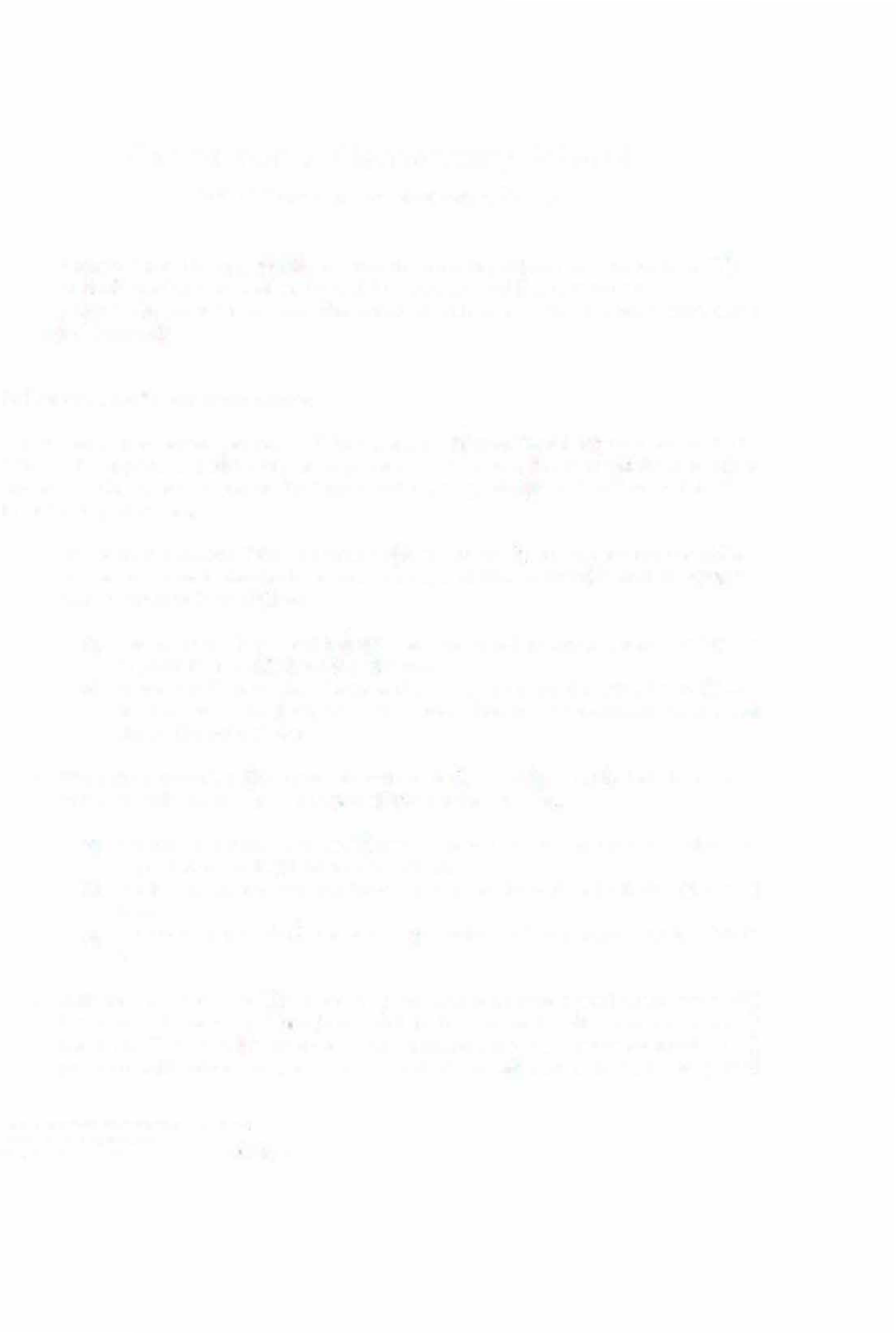 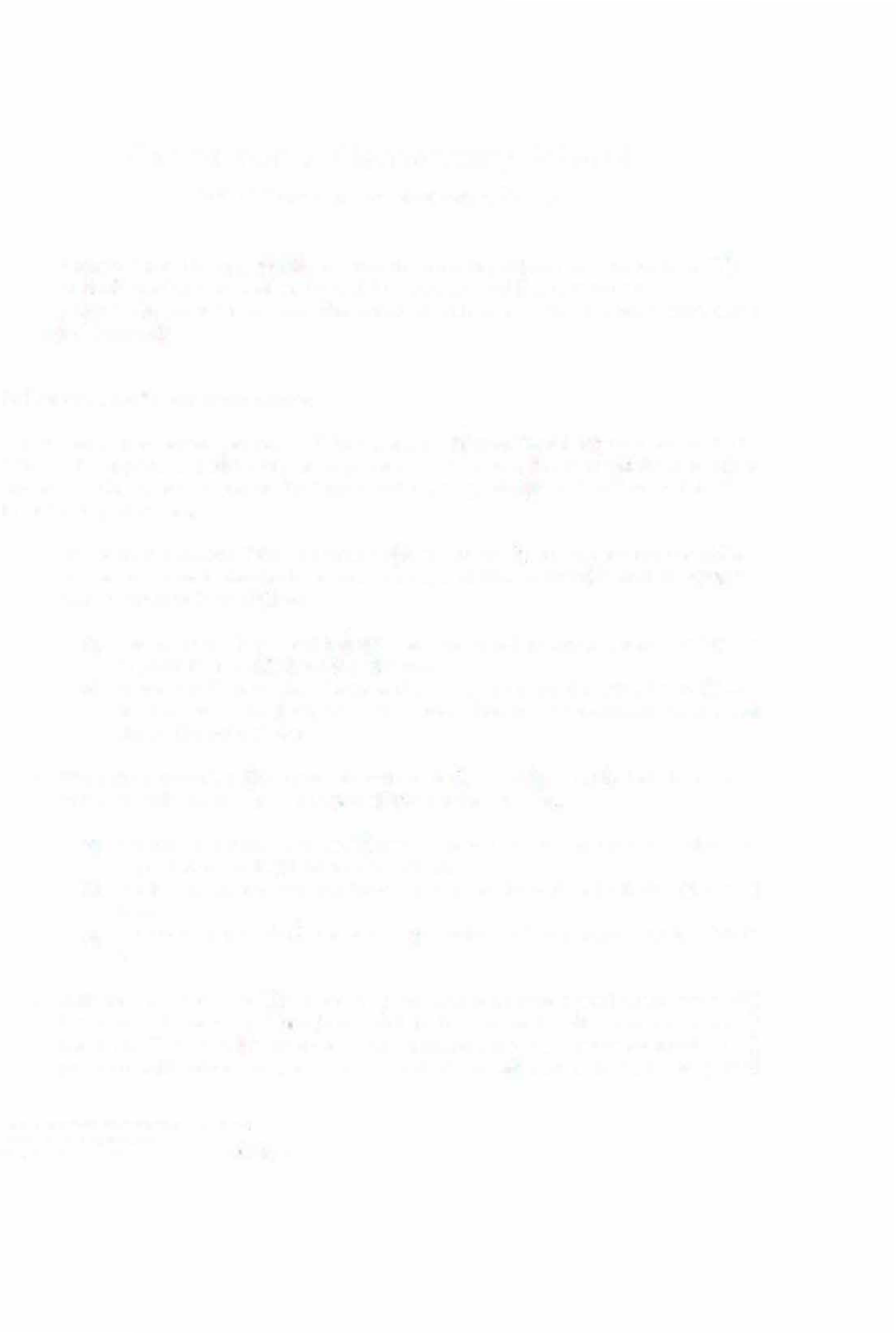 Title I Parental Engagement PolicyParents have the opportunity to provide input regarding the compacts at Title I Annual Meetings, as well as School Site Council and ELAC meetings.Parents are asked to discuss the compact with their children before each signs the compact.Building Capacity for InvolvementBella Vista Elementary engages Title I parents in meaningful interactions with the school. It supports a partnership among staff, parents, and the community to improve student academic achievement. To help reach these goals, the school has established the following practices.The school provides Title I parents with assistance in understanding the State's academic content standards, assessments, and how to monitor and improve the achievement of their children.Parent Workshops and trainings are designed to assist parents in how to support their child's learning at home.Academic Content Standards and assessments are discussed and reviewedat Back to School Nights and Parent-Teacher conferences held twice during the school year.The school provides Title I parents with materials and training to help them work with their children to improve their children's achievement.Parent workshops are developed to assist parents in understanding the expectations of their children at school.Online programs are available for parents to work with their children at home.Teachers send additional academic materials home according to what is needed.With the assistance of Title I parents, the school educates staff members about the value of parent contributions, and in how to work with parents as equal, partners. The school coordinates and integrates the Title I parental involvement program with other programs, and conducts other activities, such as parentBella Vista Elementary School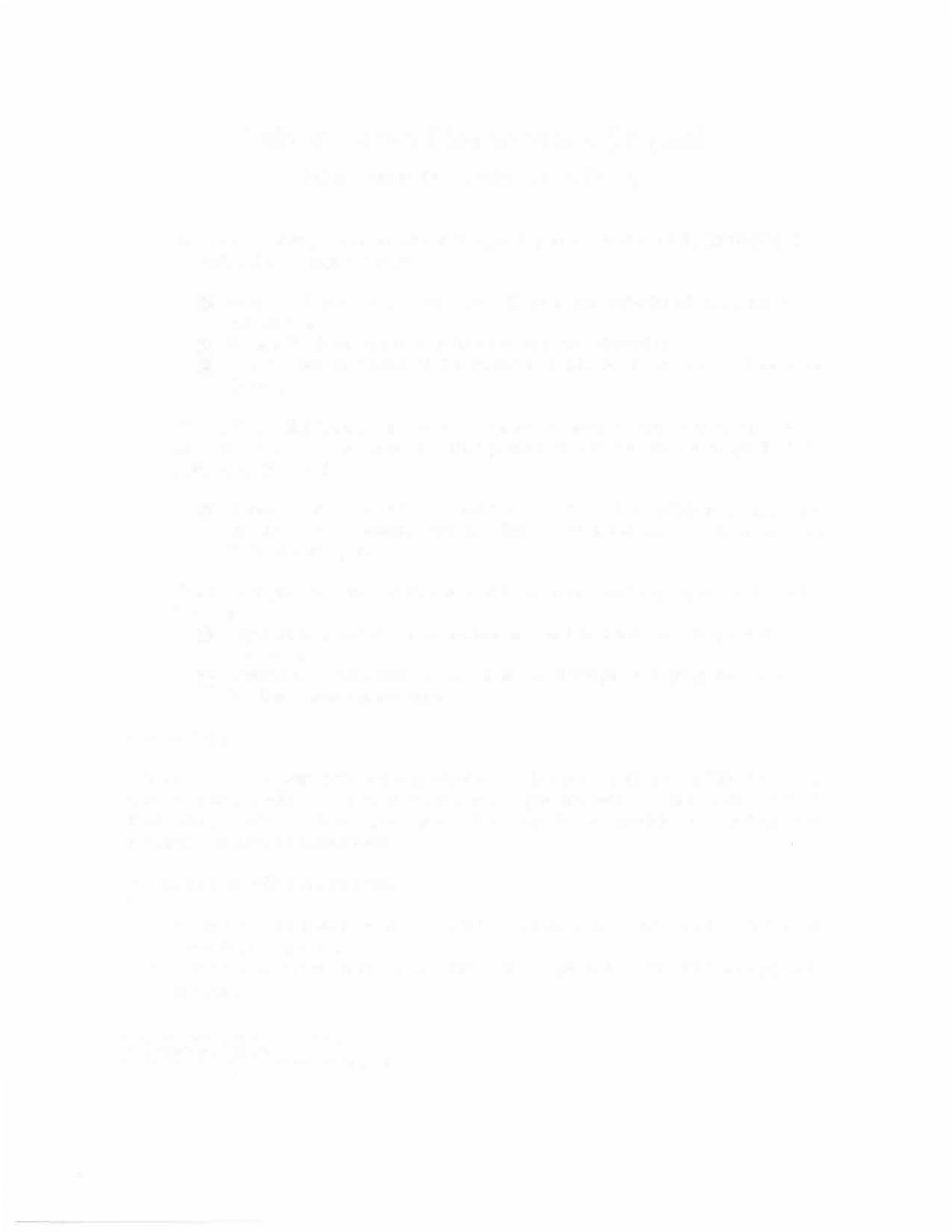 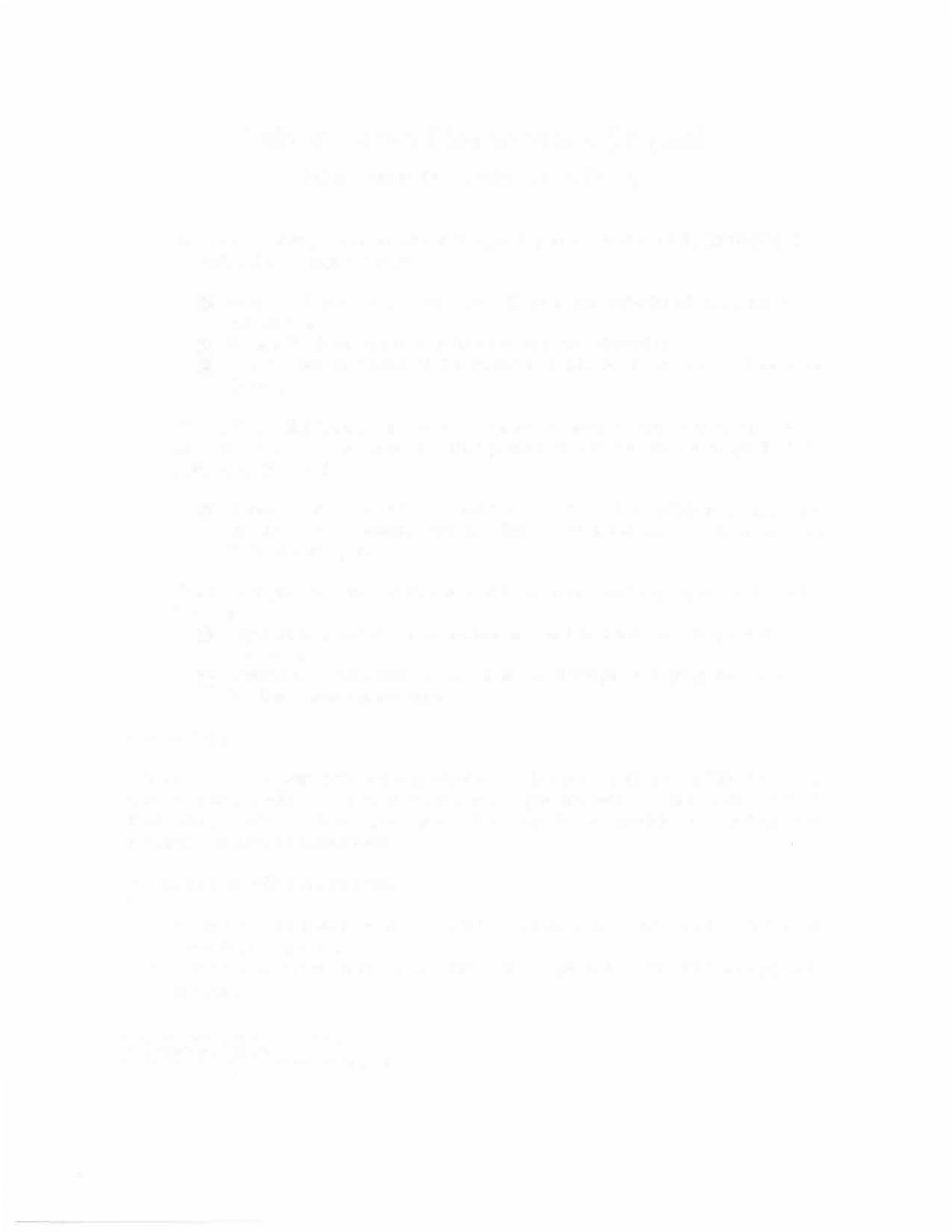 Title I Parental Engagement Policyresource centers, to encourage and support parents in more fully participating in the education of their children.Regular Parent Workshops and Events are scheduled throughout the school year.Parent Workshops are scheduled during the school day.Parents are reminded of the supports available at the District Resource Center.The school distributes information related to school and parent programs, meetings, and other activities to Title I parents in a format and language that the parents understand.Parents are notified of workshops and other programs and are encouraged to attend through flyers and tele-communication in both English and Spanish.The school provides support for parental involvement activities requested by Title I parents.Input from a variety of measures is used to tailor workshops and other programs.Childcare is provided during parent workshops and programs to better facilitate parent attendance.AccessibilityBella Vista Elementary provides opportunities for the participation of all Title I parents, including parents with limited English proficiency, parents with disabilities, and parents of migratory students. Information and school reports are provided in a format and language that parents understand.Communication with parents includes:All notices regarding meetings, activities, conferences and events are sent in English and Spanish.School newsletters, notices, and informational packets sent home with parents regularly.